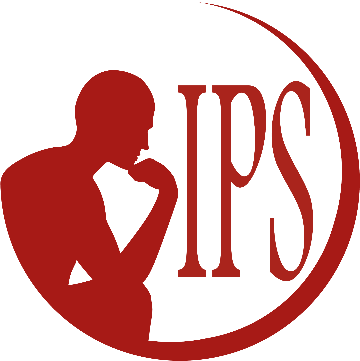 ASSOCIAZIONE CULTURALEIL PENSIERO STORICO
DOMANDA DI AMMISSIONE A SOCIOIl/La sottoscritto/a _________________________________ , nato/a a ____________________ (___)il____________________, residente a _____________________________________ CAP ___________ Prov. _________ Via/Piazza_______________________________________________ n. ____________,Codice Fiscale ________________________________________________________________________, Carta d'Identità n. __________________________, telefono ______/__________________________, cellulare ______/__________________________, e-mail _____________________________________CHIEDE□ di poter essere ammesso in qualità di socio dell’Associazione Il Pensiero Storico e di ricevere gratuitamente i fascicoli cartacei della rivista pubblicati nel corso dell’anno di iscrizione.DICHIARA di aver preso visione dello Statuto (disponibile sul sito web www.ilpensierostorico.com) e dei Regolamenti dell'Associazione e di accettarli e rispettarli in ogni loro punto; d’impegnarsi al pagamento della quota associativa annuale e dei contributi associativi; di acconsentire al trattamento dei dati personali da parte dell'Associazione, ai sensi dell’art. 13 D.lgs. n. 196/2003 e in relazione all'informativa fornita. In particolare si presta il consenso al trattamento dei dati personali per la realizzazione delle finalità istituzionali dell’Associazione, nella misura necessaria all’adempimento di obblighi previsti dalla legge e dalle norme statutarie.Luogo e data _________________________		 Firma ___________________________________ISTRUZIONI PER IL COMPLETAMENTO DELL’ISCRIZIONEPer completare l’iscrizione ad IPS si prega di:1) di spedire il modulo debitamente compilato all’indirizzo info@ilpensierostorico.com, indicando in oggetto “iscrizione” e allegando una copia del proprio curriculum vitae;2) una volta ricevuto l’assenso all’adesione da parte del Direttivo, di effettuare il pagamento della quota associativa annuale di € 25 tramite bonifico bancario alle seguenti coordinate:Beneficiario: Associazione Culturale Il Pensiero Storico
IBAN: IT63M0623081880000015180191
BIC/Swift: CRPPIT2PXXX
3) per completare il processo d’iscrizione, di inviare la copia scannerizzata della ricevuta di pagamento a info@ilpensierostorico.com.